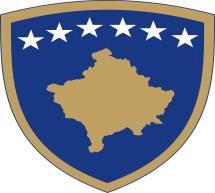 Republika e Kosovës Republika Kosova - Republic of KosovoQeveria - Vlada - GovernmentMinistria e Bujqësisë, Pylltarisë dhe Zhvillimit Rural Ministarstvo Poljoprivrede, Šumarstva i Ruralnog Razvoja Ministry of Agriculture, Forestry and Rural DevelopmenPotpis podnosioca 	XI. Obračunavanje i procenat podrške.Podrška javnim sredstvima iznosi 50% od prihvatljivih troškova.Finansijska tabela projekta - kao što je prikazana u poslovnom planu(Ime, prezime i potpis podnosioca)(Ime, prezime i potpis regionalnog službenika)Datum: 	OBRAZAC PRIJAVE-2019MERA 103, PODMERA: 103OBRAZAC PRIJAVE-2019MERA 103, PODMERA: 103OBRAZAC PRIJAVE-2019MERA 103, PODMERA: 103OBRAZAC PRIJAVE-2019MERA 103, PODMERA: 103OBRAZAC PRIJAVE-2019MERA 103, PODMERA: 103OBRAZAC PRIJAVE-2019MERA 103, PODMERA: 103OBRAZAC PRIJAVE-2019MERA 103, PODMERA: 103OBRAZAC PRIJAVE-2019MERA 103, PODMERA: 103OBRAZAC PRIJAVE-2019MERA 103, PODMERA: 103OBRAZAC PRIJAVE-2019MERA 103, PODMERA: 103OBRAZAC PRIJAVE-2019MERA 103, PODMERA: 103OBRAZAC PRIJAVE-2019MERA 103, PODMERA: 103OBRAZAC PRIJAVE-2019MERA 103, PODMERA: 103І. Ime podnosioca……………………………………………………………………………............................................................................................(Naziv preduzeća)……………………………………………………………………………............................................................................................(Naziv preduzeća)……………………………………………………………………………............................................................................................(Naziv preduzeća)……………………………………………………………………………............................................................................................(Naziv preduzeća)……………………………………………………………………………............................................................................................(Naziv preduzeća)……………………………………………………………………………............................................................................................(Naziv preduzeća)……………………………………………………………………………............................................................................................(Naziv preduzeća)……………………………………………………………………………............................................................................................(Naziv preduzeća)……………………………………………………………………………............................................................................................(Naziv preduzeća)……………………………………………………………………………............................................................................................(Naziv preduzeća)……………………………………………………………………………............................................................................................(Naziv preduzeća)……………………………………………………………………………............................................................................................(Naziv preduzeća)І. Ime podnosiocaLični broj:І. Ime podnosiocaOpština:Opština:Opština:Opština:Opština:Opština:Opština:Opština:Opština:Opština:Opština:Opština:І. Ime podnosiocaPrebivalište:Prebivalište:Prebivalište:Prebivalište:Prebivalište:Prebivalište:Prebivalište:Prebivalište:Prebivalište:Prebivalište:Prebivalište:Prebivalište:І. Ime podnosiocaAdresa:Adresa:Adresa:Adresa:Adresa:Adresa:Adresa:Adresa:Adresa:Adresa:Adresa:Adresa:І. Ime podnosiocaTelefon:Telefon:Telefon:Telefon:Telefon:Telefon:Telefon:Telefon:Telefon:Telefon:Telefon:Telefon:І. Ime podnosiocaЕ - mail:Е - mail:Е - mail:Е - mail:Е - mail:Е - mail:Е - mail:Е - mail:Е - mail:Е - mail:Е - mail:Е - mail:І. Ime podnosiocaInternet stranica:Internet stranica:Internet stranica:Internet stranica:Internet stranica:Internet stranica:Internet stranica:Internet stranica:Internet stranica:Internet stranica:Internet stranica:Internet stranica:ІІ. Naziv projektaSamo za službenu upotrebu (popunjava regionalni službenik):Samo za službenu upotrebu (popunjava regionalni službenik):Jedinstveni registracioni broj projekta (JRB):Jedinstveni registracioni broj projekta (JRB):III. Datum(   /    /	)IV. Vreme:(sat i minut, popuniti samo kada je prijava kompletna)V. Prijava je kompletnaDA   NEVI. Identifikacioni broj farme (IBF):VI. Identifikacioni broj farme (IBF):VI. Identifikacioni broj farme (IBF):VI. Identifikacioni broj farme (IBF):VI. Identifikacioni broj farme (IBF):VI. Identifikacioni broj farme (IBF):VI. Identifikacioni broj farme (IBF):VI. Identifikacioni broj farme (IBF):VI. Identifikacioni broj farme (IBF):VI. Identifikacioni broj farme (IBF):VI. Identifikacioni broj farme (IBF):VI. Identifikacioni broj farme (IBF):VI. Identifikacioni broj farme (IBF):VI. Identifikacioni broj farme (IBF):VI. Identifikacioni broj farme (IBF):VI. Identifikacioni broj farme (IBF):VI. Identifikacioni broj farme (IBF):VI. Identifikacioni broj farme (IBF):VI. Identifikacioni broj farme (IBF):VI. Identifikacioni broj farme (IBF):VII. Registracioni broj preduzeća:VII. Registracioni broj preduzeća:VII. Registracioni broj preduzeća:VII. Registracioni broj preduzeća:VII. Registracioni broj preduzeća:VII. Registracioni broj preduzeća:VII. Registracioni broj preduzeća:VII. Registracioni broj preduzeća:VII. Registracioni broj preduzeća:VII. Registracioni broj preduzeća:VII. Registracioni broj preduzeća:VII. Registracioni broj preduzeća:VII. Registracioni broj preduzeća:VII. Registracioni broj preduzeća:VII. Registracioni broj preduzeća:VII. Registracioni broj preduzeća:VII. Registracioni broj preduzeća:VII. Registracioni broj preduzeća:VII. Registracioni broj preduzeća:VII. Registracioni broj preduzeća:VIII. Za sve podnosioce:VIII. Za sve podnosioce:VIII. Za sve podnosioce:VIII. Za sve podnosioce:VIII. Za sve podnosioce:VIII. Za sve podnosioce:VIII. Za sve podnosioce:VIII. Za sve podnosioce:VIII. Za sve podnosioce:VIII. Za sve podnosioce:VIII. Za sve podnosioce:VIII. Za sve podnosioce:VIII. Za sve podnosioce:VIII. Za sve podnosioce:VIII. Za sve podnosioce:VIII. Za sve podnosioce:VIII. Za sve podnosioce:VIII. Za sve podnosioce:VIII. Za sve podnosioce:VIII. Za sve podnosioce:BankaNaziv banke:Naziv banke:Naziv banke:Naziv banke:Naziv banke:Naziv banke:Naziv banke:Naziv banke:Naziv banke:Naziv banke:Naziv banke:Naziv banke:Naziv banke:Naziv banke:Naziv banke:Naziv banke:Naziv banke:Naziv banke:Naziv banke:BankaIBAN:IBAN:IBAN:IBAN:IBAN:IBAN:IBAN:IBAN:IBAN:IBAN:IBAN:IBAN:IBAN:IBAN:IBAN:IBAN:IBAN:IBAN:IBAN:BankaBr. tekućegBr. tekućegBankaračuna:računa:računa:računa:računa:računa:računa:računa:računa:računa:računa:računa:računa:računa:računa:računa:računa:računa:računa:BankaAdresa:Adresa:Adresa:Adresa:Adresa:Adresa:Adresa:Adresa:Adresa:Adresa:Adresa:Adresa:Adresa:Adresa:Adresa:Adresa:Adresa:Adresa:Adresa:U slučaju da se prijava vrši preko ovlašćenog lica, priznaje se samo uz overeno ovlašćenje od strane notara koje se dostavlja u originalu i o ovlašćenom licu se dostavljaju sledeći podaci  U slučaju da se prijava vrši preko ovlašćenog lica, priznaje se samo uz overeno ovlašćenje od strane notara koje se dostavlja u originalu i o ovlašćenom licu se dostavljaju sledeći podaci  U slučaju da se prijava vrši preko ovlašćenog lica, priznaje se samo uz overeno ovlašćenje od strane notara koje se dostavlja u originalu i o ovlašćenom licu se dostavljaju sledeći podaci  U slučaju da se prijava vrši preko ovlašćenog lica, priznaje se samo uz overeno ovlašćenje od strane notara koje se dostavlja u originalu i o ovlašćenom licu se dostavljaju sledeći podaci  U slučaju da se prijava vrši preko ovlašćenog lica, priznaje se samo uz overeno ovlašćenje od strane notara koje se dostavlja u originalu i o ovlašćenom licu se dostavljaju sledeći podaci  U slučaju da se prijava vrši preko ovlašćenog lica, priznaje se samo uz overeno ovlašćenje od strane notara koje se dostavlja u originalu i o ovlašćenom licu se dostavljaju sledeći podaci  U slučaju da se prijava vrši preko ovlašćenog lica, priznaje se samo uz overeno ovlašćenje od strane notara koje se dostavlja u originalu i o ovlašćenom licu se dostavljaju sledeći podaci  U slučaju da se prijava vrši preko ovlašćenog lica, priznaje se samo uz overeno ovlašćenje od strane notara koje se dostavlja u originalu i o ovlašćenom licu se dostavljaju sledeći podaci  U slučaju da se prijava vrši preko ovlašćenog lica, priznaje se samo uz overeno ovlašćenje od strane notara koje se dostavlja u originalu i o ovlašćenom licu se dostavljaju sledeći podaci  U slučaju da se prijava vrši preko ovlašćenog lica, priznaje se samo uz overeno ovlašćenje od strane notara koje se dostavlja u originalu i o ovlašćenom licu se dostavljaju sledeći podaci  U slučaju da se prijava vrši preko ovlašćenog lica, priznaje se samo uz overeno ovlašćenje od strane notara koje se dostavlja u originalu i o ovlašćenom licu se dostavljaju sledeći podaci  U slučaju da se prijava vrši preko ovlašćenog lica, priznaje se samo uz overeno ovlašćenje od strane notara koje se dostavlja u originalu i o ovlašćenom licu se dostavljaju sledeći podaci  U slučaju da se prijava vrši preko ovlašćenog lica, priznaje se samo uz overeno ovlašćenje od strane notara koje se dostavlja u originalu i o ovlašćenom licu se dostavljaju sledeći podaci  U slučaju da se prijava vrši preko ovlašćenog lica, priznaje se samo uz overeno ovlašćenje od strane notara koje se dostavlja u originalu i o ovlašćenom licu se dostavljaju sledeći podaci  U slučaju da se prijava vrši preko ovlašćenog lica, priznaje se samo uz overeno ovlašćenje od strane notara koje se dostavlja u originalu i o ovlašćenom licu se dostavljaju sledeći podaci  U slučaju da se prijava vrši preko ovlašćenog lica, priznaje se samo uz overeno ovlašćenje od strane notara koje se dostavlja u originalu i o ovlašćenom licu se dostavljaju sledeći podaci  U slučaju da se prijava vrši preko ovlašćenog lica, priznaje se samo uz overeno ovlašćenje od strane notara koje se dostavlja u originalu i o ovlašćenom licu se dostavljaju sledeći podaci  U slučaju da se prijava vrši preko ovlašćenog lica, priznaje se samo uz overeno ovlašćenje od strane notara koje se dostavlja u originalu i o ovlašćenom licu se dostavljaju sledeći podaci  U slučaju da se prijava vrši preko ovlašćenog lica, priznaje se samo uz overeno ovlašćenje od strane notara koje se dostavlja u originalu i o ovlašćenom licu se dostavljaju sledeći podaci  U slučaju da se prijava vrši preko ovlašćenog lica, priznaje se samo uz overeno ovlašćenje od strane notara koje se dostavlja u originalu i o ovlašćenom licu se dostavljaju sledeći podaci  ImeImeOca 	 PrezimeImeImeOca 	 PrezimeLični broj:Lični broj:Lični broj:Lični broj:Lični broj:Lični broj:Lični broj:ImeImeOca 	 PrezimeImeImeOca 	 PrezimeЕ - mail:Е - mail:Е - mail:Е - mail:Е - mail:Е - mail:Е - mail:Е - mail:Е - mail:Е - mail:Е - mail:Е - mail:Е - mail:Е - mail:Е - mail:Е - mail:Е - mail:Е - mail:IX. IzjaveIX. IzjaveIX. IzjaveIX. IzjaveIX. IzjaveIX. IzjaveIX. IzjaveIX. IzjaveIX. IzjaveIX. IzjaveIX. IzjaveIX. IzjaveIX. IzjaveIX. IzjaveIX. IzjaveIX. IzjaveIX. IzjaveIX. IzjaveIX. IzjaveIX. IzjaveJa sam vlasnik malog ili srednjeg preduzeća (MSP), i ispunjavam sledeće uslove:Imam 10 i više zaposlenih a manje od 250 lica;Ja sam vlasnik malog ili srednjeg preduzeća (MSP), i ispunjavam sledeće uslove:Imam 10 i više zaposlenih a manje od 250 lica;Ja sam vlasnik malog ili srednjeg preduzeća (MSP), i ispunjavam sledeće uslove:Imam 10 i više zaposlenih a manje od 250 lica;Imam najmanje 2 godine iskustva u odgovarajućem sektoru kao što potvrđuje dokument broj 4 (uAneksu ovog obrasca) - Sertifikat o registraciji preduzeća, koje odobreno ili registrovano najmanje dve godine u AHV-u.Imam najmanje 2 godine iskustva u odgovarajućem sektoru kao što potvrđuje dokument broj 4 (uAneksu ovog obrasca) - Sertifikat o registraciji preduzeća, koje odobreno ili registrovano najmanje dve godine u AHV-u.Imam najmanje 2 godine iskustva u odgovarajućem sektoru kao što potvrđuje dokument broj 4 (uAneksu ovog obrasca) - Sertifikat o registraciji preduzeća, koje odobreno ili registrovano najmanje dve godine u AHV-u.U slučaju podnosioca u sektoru prerade mleka i mesa:Sertifikat mi je dat u Agenciji za hranu i veterinu, što dokazuje priloženi dokument, i ja sam u kategoriji A, B, C ili D (ovaj dokument se preuzima na internet stranice AHV-a).U slučaju podnosioca u sektoru prerade mleka i mesa:Sertifikat mi je dat u Agenciji za hranu i veterinu, što dokazuje priloženi dokument, i ja sam u kategoriji A, B, C ili D (ovaj dokument se preuzima na internet stranice AHV-a).U slučaju podnosioca u sektoru prerade mleka i mesa:Sertifikat mi je dat u Agenciji za hranu i veterinu, što dokazuje priloženi dokument, i ja sam u kategoriji A, B, C ili D (ovaj dokument se preuzima na internet stranice AHV-a).U slučaju podnosioca iz sektora proizvodnje vina:Izjavljujem da sam tokom 2018. godine proizveo ........ litara vina, što se potvrđuje priloženim dokumentom koji je izdat od strane Odeljenja za vinarstvo i vinogradarstvo, br. 9.U slučaju podnosioca iz sektora proizvodnje vina:Izjavljujem da sam tokom 2018. godine proizveo ........ litara vina, što se potvrđuje priloženim dokumentom koji je izdat od strane Odeljenja za vinarstvo i vinogradarstvo, br. 9.U slučaju podnosioca iz sektora proizvodnje vina:Izjavljujem da sam tokom 2018. godine proizveo ........ litara vina, što se potvrđuje priloženim dokumentom koji je izdat od strane Odeljenja za vinarstvo i vinogradarstvo, br. 9.Dole navedene izjave služe za bodovanje prijave (podnosilac mora zaokružiti DA ili NE)Dole navedene izjave služe za bodovanje prijave (podnosilac mora zaokružiti DA ili NE)Dole navedene izjave služe za bodovanje prijave (podnosilac mora zaokružiti DA ili NE)Najmanje 80% sirovine za preradu vina, voća, povrća ili 30% sirovine   (mesa) je iz domaće proizvodnje, kako je potvrđeno u ugovoru, dokument br. 16 koji je priložen i predstavljen u poslovnom planu.Najmanje 80% sirovine za preradu vina, voća, povrća ili 30% sirovine   (mesa) je iz domaće proizvodnje, kako je potvrđeno u ugovoru, dokument br. 16 koji je priložen i predstavljen u poslovnom planu.Da	NePoslovni plan uključuje investiranje u čišćenje i tretman otpada/otpadnih voda i predstavlja najmanje 10% od ukupnih podobnih  investicijaPoslovni plan uključuje investiranje u čišćenje i tretman otpada/otpadnih voda i predstavlja najmanje 10% od ukupnih podobnih  investicijaDa	NePodnosilac  je ostvario pozitivno poslovanje u poslednje 2 godine (videti Izveptaja o opštem stanju i drugim transakcijama) prema dokumentu br. 12.Podnosilac  je ostvario pozitivno poslovanje u poslednje 2 godine (videti Izveptaja o opštem stanju i drugim transakcijama) prema dokumentu br. 12.Da	NePoslovni plan uključuje novo formirana radna mesta kao što je predstavljeno u poslovnom planu i spisku zaposlenih kompanije, u trenutku podnošenja obrasca prijave i što e potvrđuje priloženim  dokumentom br. 13.Poslovni plan uključuje novo formirana radna mesta kao što je predstavljeno u poslovnom planu i spisku zaposlenih kompanije, u trenutku podnošenja obrasca prijave i što e potvrđuje priloženim  dokumentom br. 13.Da	NeZa sektor mleka, izjavljujem da:Predložene investicije će dovesti do HACCP sertifikacije.Da	NeZa sektor mleka, izjavljujem da:Poslovni plan uključuje investicije u diversifikaciju proizvoda, dodajući najmanje 2 nova proizvoda.Da	NeIzveštaj o opštem stanju i drugim transakcijama dokument br. 12.Da	NeZa sektor prerade mesa izjavljujem da:Predložene investicije će uticati na HACCP sertifikaciju, kao što je dokazano priloženim dokumentom br. 21.Da	NeZa sektor prerade mesa izjavljujem da:Poslovni plan uključuje investicije koje dovode do diversifikacije proizvodnje za najmanje dva nova proizvoda.Da	NeZa sektor voća i povrća izjavljujemda:Investiranje u centre za skladištenje ili prerađivačke centre: izgradnja novih centara ili renoviranje/proširenje postojećih centara, uključujući opremu za hlađenje i zamrzavanje, opremu za klasifikaciju/ pakovanje/etiketiranje.Napomena: U slučaju skladišnih centara, investicije su prihvatljive samo za objekte kapaciteta od najmanje 1000m³.U slučaju investiranja i pod tačkom 1a, 1b i 1c, bodovi se izračunavaju iz investiranja u najveći deo sredstava (investicije). (vidi Tabelu br. 3 - Kriterijumi selekcije - Podmera voće i povrće)Da	NeZa sektor voća i povrća izjavljujemda:Poslovni plan uključuje investicije za uvođenje linija za preradu novih proizvoda na nivou preduzeća.Da	NeZa sektor vina,izjavljujemda: Poslovni plan uključuje investicije u proizvodne linije flaširanog vina, uključujući i penušavo vino.Da	NeZa sektor vina,izjavljujemda: Poslovni plan uključuje najmanje 25% javne podrške za investicije u skladišta ili opremu za skladištenje vina. (U slučaju investicija i u tački a) i b), maksimalni bodovi se izračunavaju iz investicije sa najvišim iznosom. Videti Tabelu br. 4).Da	NePotpis podnosioca 	Potpis podnosioca 	Potpis podnosioca 	X. ObavezeX. ObavezeX. ObavezeObavezujem se da ću osigurati troškove sufinansiranja i neprihvatljive troškove projekta.Obavezujem se da ću osigurati troškove sufinansiranja i neprihvatljive troškove projekta.Obavezujem se da ću osigurati troškove sufinansiranja i neprihvatljive troškove projekta.Pre podnošenja poslednjeg zahteva za plaćanjem Agenciji za razvoj poljoprivrede, celo preduzeće će biti u skladu sa važećim odgovarajućim minimalnim nacionalnim standardima.Pre podnošenja poslednjeg zahteva za plaćanjem Agenciji za razvoj poljoprivrede, celo preduzeće će biti u skladu sa važećim odgovarajućim minimalnim nacionalnim standardima.Pre podnošenja poslednjeg zahteva za plaćanjem Agenciji za razvoj poljoprivrede, celo preduzeće će biti u skladu sa važećim odgovarajućim minimalnim nacionalnim standardima.Investicije uključene u poslovni plan su u skladu sa minimalnim nacionalnim standardima.Investicije uključene u poslovni plan su u skladu sa minimalnim nacionalnim standardima.Investicije uključene u poslovni plan su u skladu sa minimalnim nacionalnim standardima.Obavezujem se da ću nastaviti aktivnosti preduzeća i da ću očuvati cilj investicija najmanje 3 godine nakon sprovođenja projektaObavezujem se da ću nastaviti aktivnosti preduzeća i da ću očuvati cilj investicija najmanje 3 godine nakon sprovođenja projektaObavezujem se da ću nastaviti aktivnosti preduzeća i da ću očuvati cilj investicija najmanje 3 godine nakon sprovođenja projektaObavezujem se da ću stvarati nova radna mesta kao rezultat sprovođenja projekta, onako kako je predstavljeno u poslovnom planu.Obavezujem se da ću stvarati nova radna mesta kao rezultat sprovođenja projekta, onako kako je predstavljeno u poslovnom planu.Obavezujem se da ću stvarati nova radna mesta kao rezultat sprovođenja projekta, onako kako je predstavljeno u poslovnom planu.Svi podaci, informacije i dokumentacija, koje sam naveo u ovom obrascu prijave su istiniti. Svestan sam da je davanje neistinitih podataka kažnjivo prema važećim zakonima zemlje.Svi podaci, informacije i dokumentacija, koje sam naveo u ovom obrascu prijave su istiniti. Svestan sam da je davanje neistinitih podataka kažnjivo prema važećim zakonima zemlje.Svi podaci, informacije i dokumentacija, koje sam naveo u ovom obrascu prijave su istiniti. Svestan sam da je davanje neistinitih podataka kažnjivo prema važećim zakonima zemlje.Podobne investicije (bez PDV)Procenat podrškeJavna pomoć,bez PDV (€)Finansiranje od strane korisnika (bez PDV-a)Ukupni prihvatljivi troškovi50%Ukupno